电子发票验证使用说明1.电子发票样式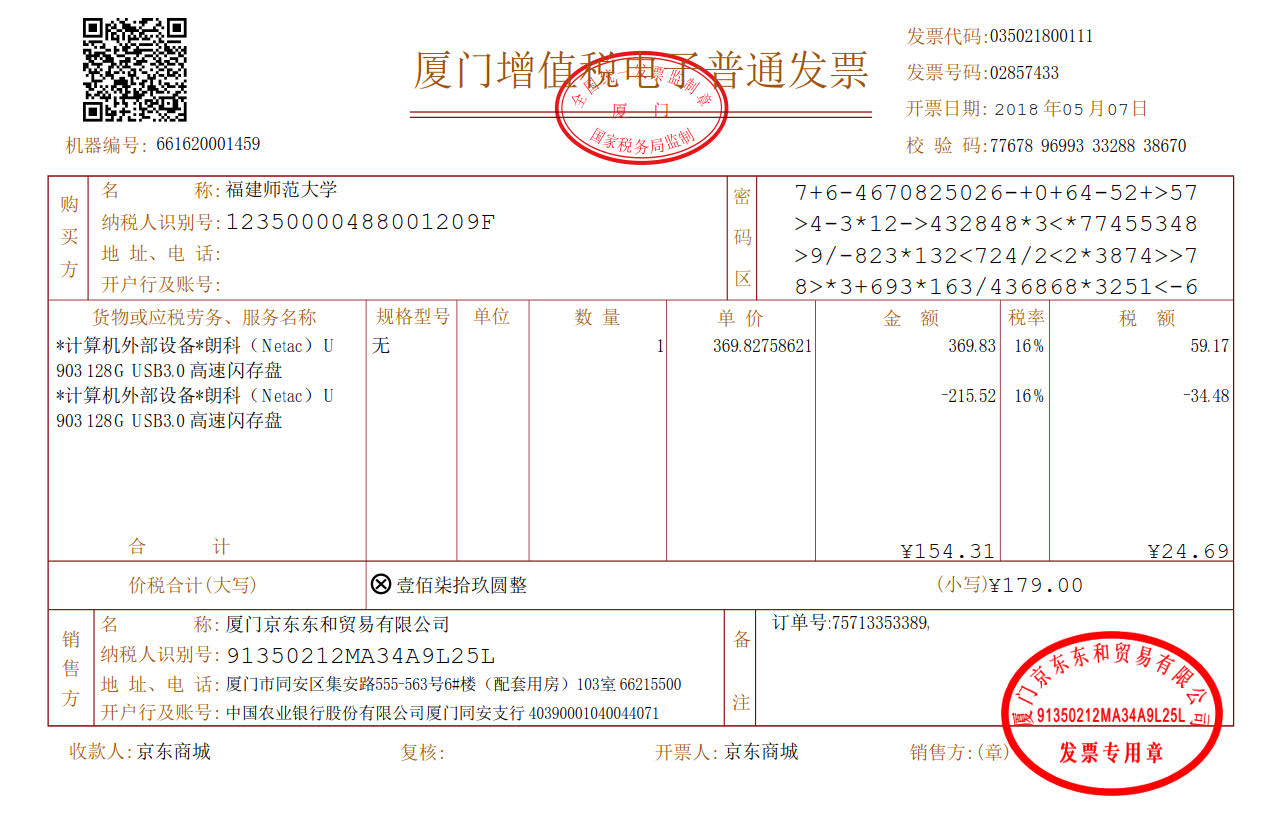 2.验证使用要素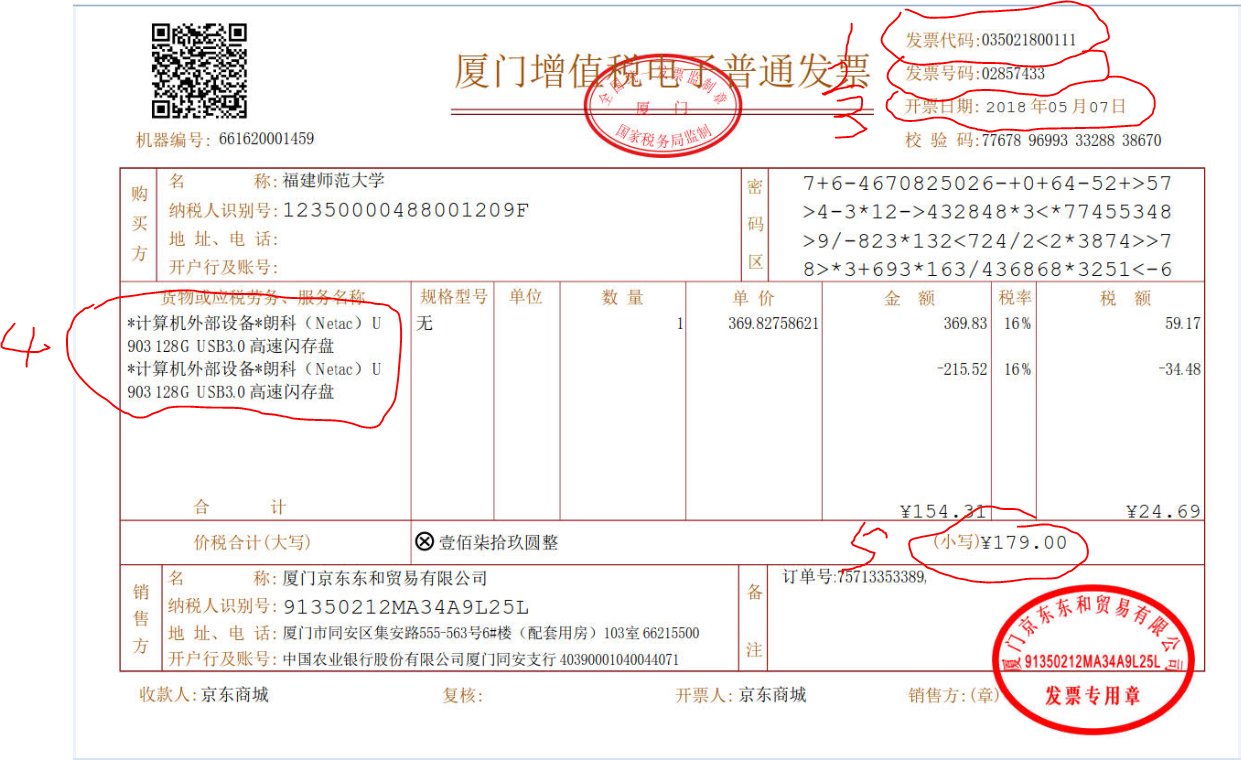 3. 电子发票验证流程（1）点击“增值税发票查验”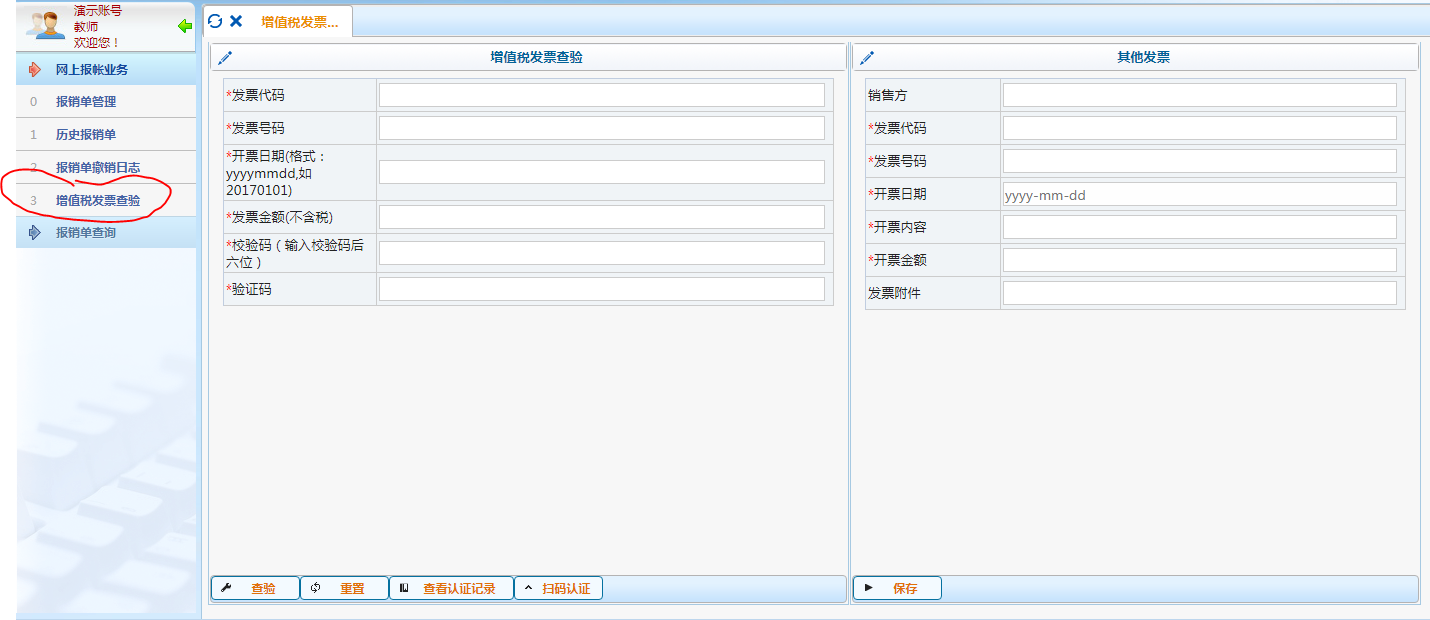 （2）在右侧“其他发票”填写相关信息（带‘*’为必填）并“保存”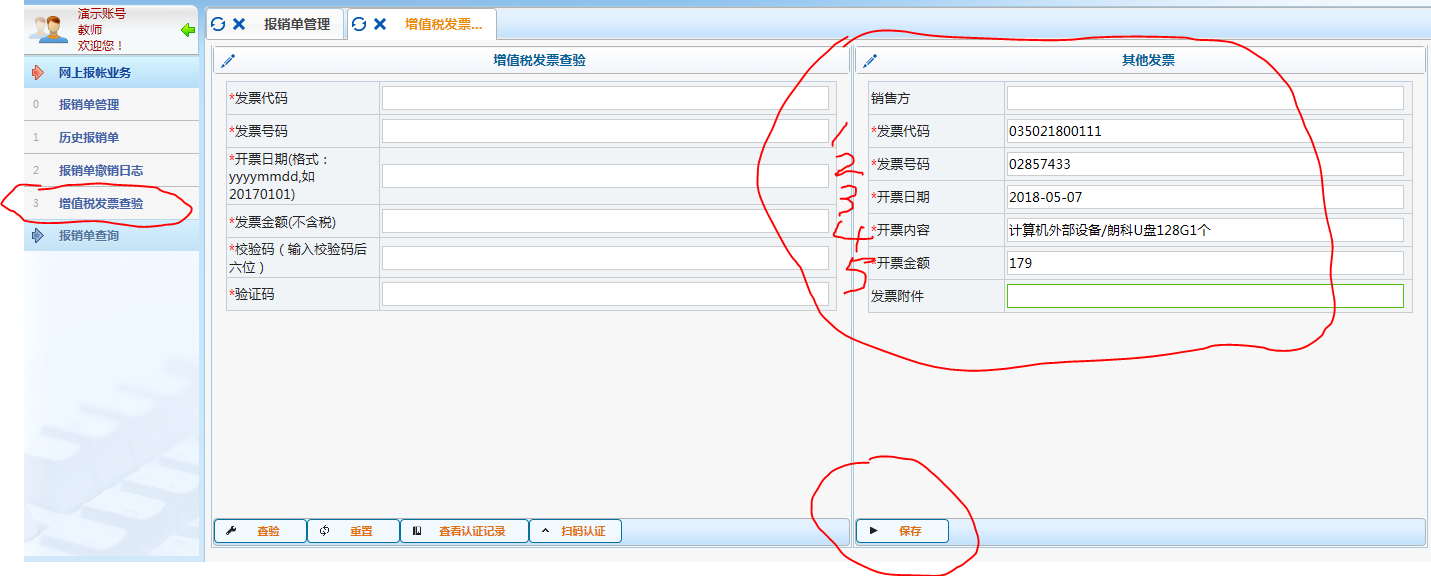 （3）在弹出窗口点击“确认”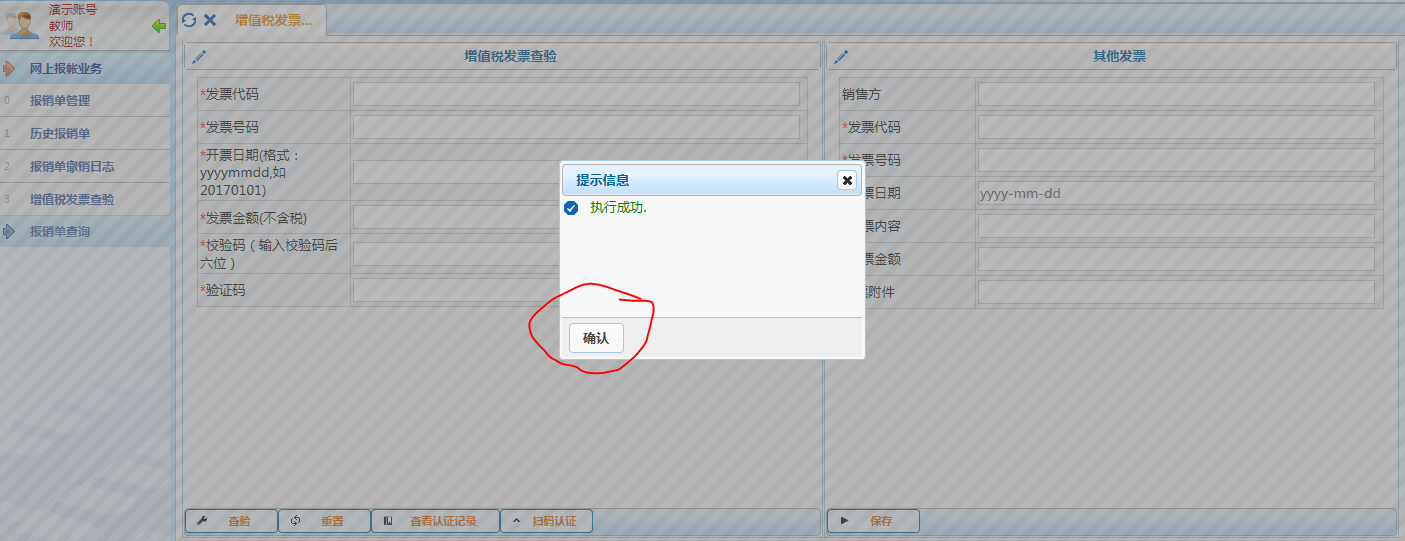 （4）填写基本信息，点击“选择已认证发票”右侧箭头进行选择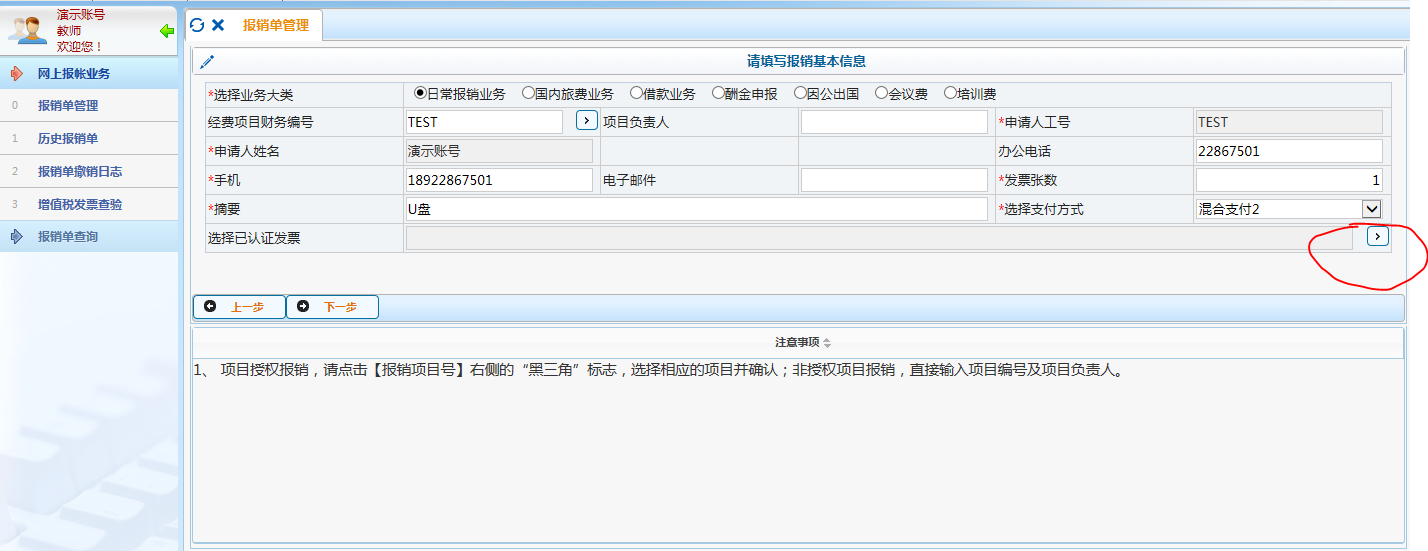 选中准备使用的电子发票并“确定”。（可以选择多张）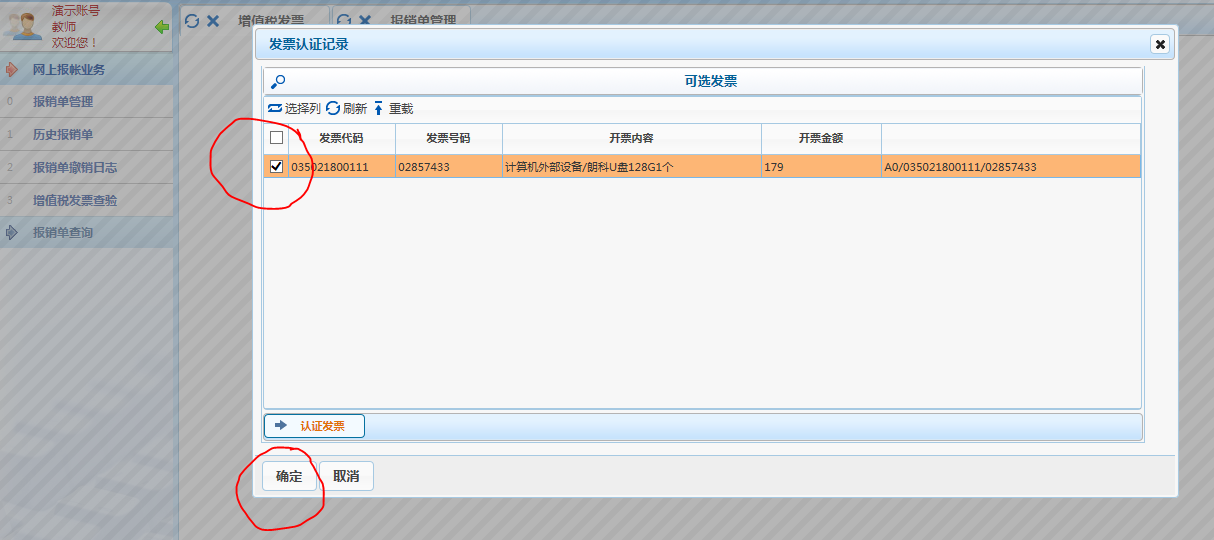 列示电子发票张数及合计金额。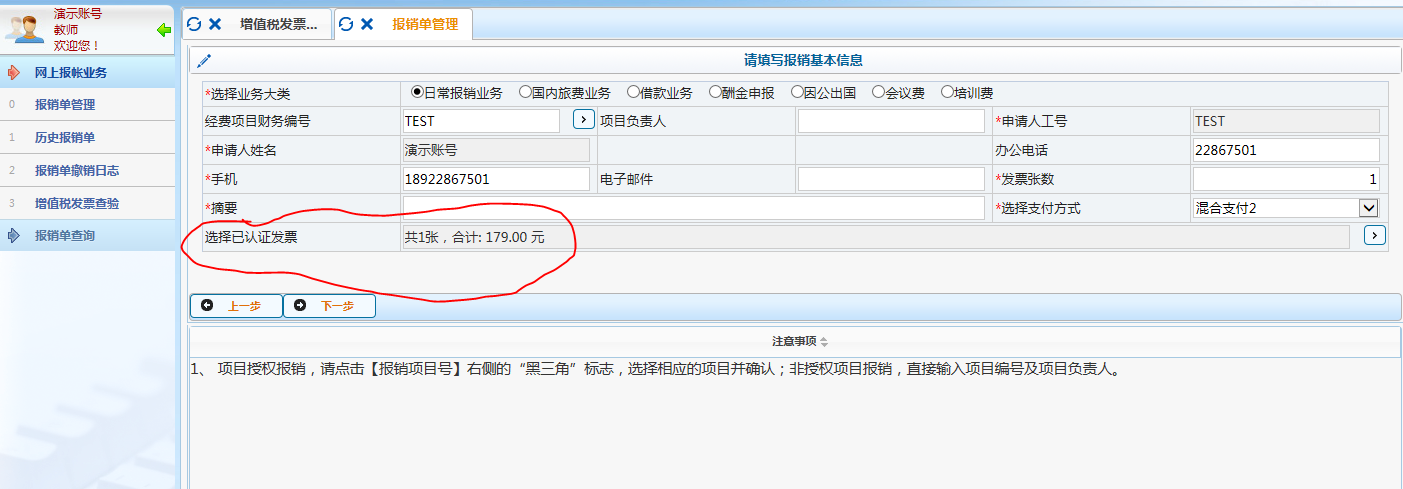 （5）其余的按照原先流程继续填报就可以了。